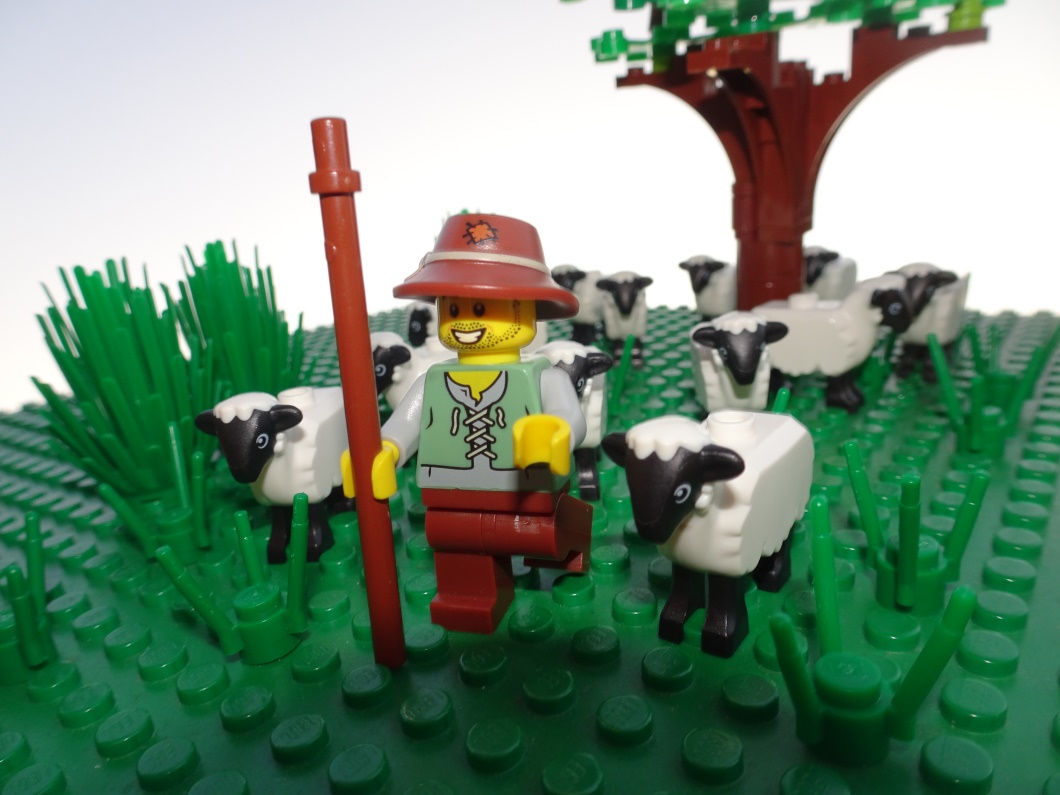 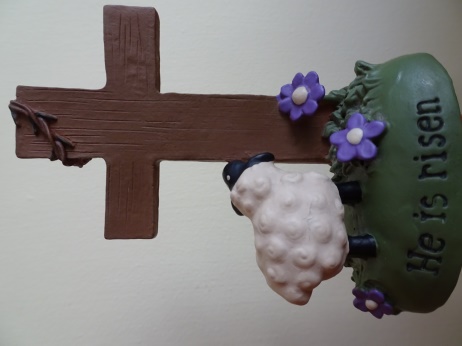 The Bible Society is creating a community garden, themed on Psalm 23, for RHS Chelsea, between 21 & 26 September 2021. It is designed by Sarah Eberle to ‘engage people’s emotions’, to allow ‘God’s word to be experienced with all our senses,’ & to change the conversation about the Bible in society’. After the show, the garden will find a new home at Winchester Hospice in Hampshire, opening later this year.This month’s Prayer Diary is inspired by themes from Psalm 23.The Bible Society is creating a community garden, themed on Psalm 23, for RHS Chelsea, between 21 & 26 September 2021. It is designed by Sarah Eberle to ‘engage people’s emotions’, to allow ‘God’s word to be experienced with all our senses,’ & to change the conversation about the Bible in society’. After the show, the garden will find a new home at Winchester Hospice in Hampshire, opening later this year.This month’s Prayer Diary is inspired by themes from Psalm 23.The Bible Society is creating a community garden, themed on Psalm 23, for RHS Chelsea, between 21 & 26 September 2021. It is designed by Sarah Eberle to ‘engage people’s emotions’, to allow ‘God’s word to be experienced with all our senses,’ & to change the conversation about the Bible in society’. After the show, the garden will find a new home at Winchester Hospice in Hampshire, opening later this year.This month’s Prayer Diary is inspired by themes from Psalm 23.The Bible Society is creating a community garden, themed on Psalm 23, for RHS Chelsea, between 21 & 26 September 2021. It is designed by Sarah Eberle to ‘engage people’s emotions’, to allow ‘God’s word to be experienced with all our senses,’ & to change the conversation about the Bible in society’. After the show, the garden will find a new home at Winchester Hospice in Hampshire, opening later this year.This month’s Prayer Diary is inspired by themes from Psalm 23.The Bible Society is creating a community garden, themed on Psalm 23, for RHS Chelsea, between 21 & 26 September 2021. It is designed by Sarah Eberle to ‘engage people’s emotions’, to allow ‘God’s word to be experienced with all our senses,’ & to change the conversation about the Bible in society’. After the show, the garden will find a new home at Winchester Hospice in Hampshire, opening later this year.This month’s Prayer Diary is inspired by themes from Psalm 23.Day/DateTheme/EventPray for …NotesThoughtsAction“God, my Shepherd!” Psalm 23:1a TM“God, my Shepherd!” Psalm 23:1a TM“God, my Shepherd!” Psalm 23:1a TM“God, my Shepherd!” Psalm 23:1a TM“God, my Shepherd!” Psalm 23:1a TM1stWednesdayThe Good ShepherdReflect on what it means to have God as your Shepherd: how does the image work for you? It’s all about the relationship between Shepherd & sheep…2ndThursdayRev George Quarm… George’s welcome service today, as he takes ‘pastoral charge’ at Merrow, Stoughton & West Horsley: for him to know & feel God’s hand on his ministry; for new friendships & mission together.3rdFridayOur Minister… Dave: that he will look after & take care of his KMC ‘flock’ – ‘bringing back’, & ‘strengthening’.“I don’t need a thing.” Psalm 23:1b TM“I don’t need a thing.” Psalm 23:1b TM“I don’t need a thing.” Psalm 23:1b TM“I don’t need a thing.” Psalm 23:1b TM“I don’t need a thing.” Psalm 23:1b TM4thSaturday‘Jehovah Jireh …… my Provider, His grace is sufficient for me … My God shall supply all my needs according to His riches in glory; He cares for me.’     (SoF 1 284 Ref. Genesis 22:14) Pray these song words over your life.5thSundayThanks-giving‘Count your blessings, name them, one by one …’ And then ‘Give thanks, with a grateful heart …’“You have bedded me down in lush meadows,” Psalm 23:2a TM“You have bedded me down in lush meadows,” Psalm 23:2a TM“You have bedded me down in lush meadows,” Psalm 23:2a TM“You have bedded me down in lush meadows,” Psalm 23:2a TM“You have bedded me down in lush meadows,” Psalm 23:2a TM6thMondayThe ‘Busy’ … those who have not been able to ‘take a break’ over the summer: opportunities for rest & refreshment; renewal; inspiration to keep working.7thTuesdayHaiti –following earth-quake… shelter, food & water to reach those still in need: medical support for the injured; comfort for the bereaved; safety of aid & rescue workers from armed gangs; more stability for the country’s future.“… you find me quiet pools to drink from.” Psalm 23:2b TM“… you find me quiet pools to drink from.” Psalm 23:2b TM“… you find me quiet pools to drink from.” Psalm 23:2b TM“… you find me quiet pools to drink from.” Psalm 23:2b TM“… you find me quiet pools to drink from.” Psalm 23:2b TM8thWednesdayWater Aid… the successful work of those providing clean water & good sanitation to those communities in need: for funding; for cooperation; for good health.9thThursdayPreachers &Leadersof Worship… the renewed inspiration & empowered spirits of all those who preach the Gospel & lead worship in fresh, relevant, ‘connective’ & enabling ways.“True to your word, you let me catch my breath …” Psalm 23:3a TM“True to your word, you let me catch my breath …” Psalm 23:3a TM“True to your word, you let me catch my breath …” Psalm 23:3a TM“True to your word, you let me catch my breath …” Psalm 23:3a TM“True to your word, you let me catch my breath …” Psalm 23:3a TM10thFridayGod’s Word in ScriptureMake time to read God’s word for yourself: read it aloud; let it dwell within you; let it speak into your life. Pray for its inspiration to ‘give you breath’.11thSaturdayThe ‘Breath-less’… someone you know who needs to feel God’s breath upon them at this time: for knowledge of His presence; for peace; for reassurance; for hope.“… and send me in the right direction.” Psalm 23:3b TM“… and send me in the right direction.” Psalm 23:3b TM“… and send me in the right direction.” Psalm 23:3b TM“… and send me in the right direction.” Psalm 23:3b TM“… and send me in the right direction.” Psalm 23:3b TM12thSundayKMC Covenant Service… KMC members to wholeheartedly rededicate themselves to God’s service, & to understand, & fulfil, what that means for the direction of their lives.13thMondayKMC Vision… a clear revelation of God’s plans for KMC: for those in any authority to hear His voice, discern His will & have the courage & faith to act upon it.“Even when the way goes through Death Valley …” Psalm 23:4a TM“Even when the way goes through Death Valley …” Psalm 23:4a TM“Even when the way goes through Death Valley …” Psalm 23:4a TM“Even when the way goes through Death Valley …” Psalm 23:4a TM“Even when the way goes through Death Valley …” Psalm 23:4a TM14thTuesdayAfghans in Afgh-anistan… all those in ‘hiding’ from the Taliban: for safe shelter & resources; for strength & courage; for ‘good’ friends; for safe passage & successful escape.15thWednesdayCovid-19 sufferers… those sick, in hospital, or on ventilation due to Covid-19: for timely medical interventions; for physical strength; for healing; for restoration.“… I will not be afraid when you walk at my side.” Psalm 23:4b TM“… I will not be afraid when you walk at my side.” Psalm 23:4b TM“… I will not be afraid when you walk at my side.” Psalm 23:4b TM“… I will not be afraid when you walk at my side.” Psalm 23:4b TM“… I will not be afraid when you walk at my side.” Psalm 23:4b TM16thThursdayRefugees… all those literally ‘running for their lives’: for their protection; for the compassion & action of those in positions to help; for safe refuge & a ‘home’17thFridayThe‘recently diag-nosed’ … anyone you know of who has had a ‘far-reaching’ medical diagnosis: for clarity of understand –ing; for compassionate care; for the best treatment for support from, & for, family & friends; for peace.“Your trusty shepherd’s crook makes me feel secure.” Psalm 23:4c TM“Your trusty shepherd’s crook makes me feel secure.” Psalm 23:4c TM“Your trusty shepherd’s crook makes me feel secure.” Psalm 23:4c TM“Your trusty shepherd’s crook makes me feel secure.” Psalm 23:4c TM“Your trusty shepherd’s crook makes me feel secure.” Psalm 23:4c TM18thSaturdaySecurity person-nel… those whose job involves putting their lives on the line to keep others safe: for vigilance: for discipline; for good judgements; for their own safety19thSundayChristian ‘Security’Reflect on what this verse really means for you:“The message of the cross is foolishness to those who are headed for destruction! But we who are being saved know it is the very power of God.”                                                                                                  1 Corinthians 1:18 NLT“You serve me a six-course dinner right in front of my enemies.” Psalm 23:5a TM“You serve me a six-course dinner right in front of my enemies.” Psalm 23:5a TM“You serve me a six-course dinner right in front of my enemies.” Psalm 23:5a TM“You serve me a six-course dinner right in front of my enemies.” Psalm 23:5a TM“You serve me a six-course dinner right in front of my enemies.” Psalm 23:5a TM20thMonday‘Grace’Do you thank God for all you eat? At every meal?Make an effort to ‘give thanks’ before you ‘break bread’ - pray for those without sufficient food today.21stTuesdayAfghans in the UK… those resettling here: for suitable homes, school & work; for acceptance into communities; for help with language, ‘systems’, culture & trauma.“You revive my drooping head;” Psalm 23:5b TM“You revive my drooping head;” Psalm 23:5b TM“You revive my drooping head;” Psalm 23:5b TM“You revive my drooping head;” Psalm 23:5b TM“You revive my drooping head;” Psalm 23:5b TM22ndWednesdayThe ‘Low’… anyone you know who is ‘down’ at present: lift them up before God, by name; ask that they may feel His love around them. How can YOU bring joy & support into their life & situation? Then do it!23rdThursdayEn-courage!“Therefore encourage one another and build each other up…”                                   1 Thessalonians  5:11a&b NIVAsk God to reveal how you can fulfil this verse today.“my cup brims with blessing.” Psalm 23:5c TM“my cup brims with blessing.” Psalm 23:5c TM“my cup brims with blessing.” Psalm 23:5c TM“my cup brims with blessing.” Psalm 23:5c TM“my cup brims with blessing.” Psalm 23:5c TM24thFridayToo much?What do you have ‘more-than-enough’ of? Ask God to show you what, where, how & with whom you need to share out of what He has blessed you with.25thSaturdayStudents… those beginning the new university & college year: for hard work; for good life learning & new skills; for new friendships; for independence; for appreciation towards those supporting them.“Your beauty & love chase after me every day of my life.” Psalm 23:6a TM“Your beauty & love chase after me every day of my life.” Psalm 23:6a TM“Your beauty & love chase after me every day of my life.” Psalm 23:6a TM“Your beauty & love chase after me every day of my life.” Psalm 23:6a TM“Your beauty & love chase after me every day of my life.” Psalm 23:6a TM26thSundayPraise:Responding to God’s LoveMake these song words both your prayer & practice:	Unfailing love from heaven’s throne,	That sought me out, and brought me home.	My song of praise shall ever be:The Father’s love for me.                                                                            Chorus Love of God by Stuart TownendFind your way to ‘sing praise’ to God on His Day.27thMondayNon- Christ-ians… those you know & love who don’t yet know Jesus as Lord & Saviour: for open hearts & minds; for the preparatory working of the Holy Spirit; for YOUR words & life of witness; for their salvation.“I’m back home in the house of God for the rest of my life.” Psalm 23:6b TM“I’m back home in the house of God for the rest of my life.” Psalm 23:6b TM“I’m back home in the house of God for the rest of my life.” Psalm 23:6b TM“I’m back home in the house of God for the rest of my life.” Psalm 23:6b TM“I’m back home in the house of God for the rest of my life.” Psalm 23:6b TM28thTuesday‘Church’… the community with whom you are currently worshipping: for fellowship & ‘unity in Christ’; for growth in faith & understanding; for boldness to tell the Good News; for God’s hand upon the mission.29thWednesday‘Going to Glory’Pray Jesus’ words for those who are dying in faith:“I tell you for certain that everyone who hears my message, & has faith in the One who sent me, has eternal life & will never be condemned. They have already gone from death to life.”                 John 5:24 CEV30thThursday… & finally …… that 1 person who God has especially placed on your heart: that they may come to faith in Jesus.